2020 Census Local Update of Census Addresses Operation (LUCA) Information GuideWhat is LUCA?The Local Update of Census Addresses Operation (LUCA) is a voluntary decennial census operation. LUCA is the only opportunity prior to the 2020 Census for tribal, state, and local governments (including the District of Columbia and Puerto Rico) to review and update the Census Bureau’s residential address list for their jurisdiction. The Census Bureau relies on a complete and accurate address list to reach every living quarters and associated population for inclusion in the census. The Census Address List Improvement Act of 1994 (Public Law 103-430) authorizes LUCA.Active, functioning, legal governments are eligible to participate in LUCA, including:Federally recognized tribes with a reservation and/or off reservation trust lands;States;Counties;Cities (incorporated places); andTownships (minor civil divisions).If your government lacks the resources to participate in LUCA, you can arrange for a higher level of government, such as county, or an organization, such as a regional planning agency or council of governments, to conduct your address review.Why Participate in LUCA?The accuracy and completeness of the address list is critical to the accuracy and completeness of the decennial census. Participating in LUCA can help ensure an accurate census for your community.Although the primary purpose of the decennial census is to apportion seats in the U.S. House of Representatives, census data is used to:Distribute federal funds for over 1,000 programs administered by 26 federal agencies to tribal, state and local governments;Provide statistical support for grant applications that fund community and regional development, education, agriculture, energy, and environmental programs as well as other needed community improvements and enhancements; andHelp your community plan for future needs. What is new for LUCA?Pre-LUCA activities, such as the on-going Geographic Support System (GSS) Partnership Program, provide more opportunities to submit address information and receive non-Title 13, feedback;New streamlined participation through the full address list review;Online viewing availability for the Census Bureau housing unit counts by census block for your jurisdiction starting in January 2017;Ease of use with standard data formats for viewing the Census Bureau’s digital address list (Excel (.xlsx) and Comma Delimited Text (.csv));Availability of the Census Bureau Geographic Update Partnership Software (GUPS), a self-contained Geographic Information System (GIS) tool;Access to comprehensive data that includes residential structure latitude/longitude coordinates and ungeocoded census residential addresses; andDigital participants may submit residential structure coordinates as part of their address updates.LUCA ScheduleLUCA Preparation Checklist Participate in the GSS Review your boundaries and respond to the 2017 Boundary and Annexation Survey (BAS) Complete and return the Contact Information Update FormAttend a LUCA promotional workshop or access information at the LUCA websiteAccess the Census Address Count List for your jurisdiction onlineDetermine and assemble local address sourcesUpdate your address list with information needed for LUCA:  Unit designations for multiunit housing (Apt 1, Apt 2, Unit A, Unit B, etc.) (required);Residential address status (required, the LUCA Operation only accepts residential addresses); andZIP Codes for (mailing) addresses (desired).   Geocode your local address list using the online Census Geocoder (digital address list required) Determine your LUCA materials formatDevelop your address review strategyHighest Elected Official (HEO), Tribal Chair (TC), Governor registers for LUCAAttend a training workshop or webinar Review and update LUCA  materialsReceive address feedbackParticipate in the GSS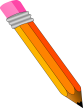 Pre-LUCA activities provide more opportunities to submit address information and receive non-Title 13 feedback through the continuous GSS Partnership Program.  Review your boundaries and respond to the 2017 Boundary and Annexation Survey (BAS)The 2017 BAS is the last opportunity to ensure that your boundaries are correct before LUCA begins. Because LUCA participants receive only addresses inside their jurisdictional boundaries for review and update, you may not be able to view your entire address list if your boundaries are incorrect. The 2017 BAS starts in December 2016. For more information, visit the BAS website at <www.census.gov/geo/partnerships/bas.html>.Complete and return the Contact Information Update Form In January 2017, the HEO, TC, Governor, and other contacts that the Census Bureau has associated with each government will receive a LUCA notification package. The package includes information about LUCA and a Contact Information Update Form. Complete the form and return it using the postage-paid envelope. If you prefer, you may scan it and return it via email to GEO.2020.LUCA@census.gov. Attend a LUCA promotional workshop or access information on the LUCA websitePlan to attend a LUCA promotional workshop or webinar to obtain additional information about participating in LUCA. You may also obtain additional information by accessing the LUCA website at, <www.census.gov/geo/partnerships/luca.html>. Access the Census Address Count List for your jurisdiction onlineYour government’s Address Count List, which contains the Census Bureau’s count of residential addresses for each census block within your jurisdiction, is available on the LUCA website. Compare the census counts to your counts to help focus your participation efforts. Each census block record is at least 12 characters in length and contains seven fields of information. <www.census.gov/geo/maps-data/data/geocoder.html>. Digital Address Count ListDetermine and assemble local address sourcesPotential local address sources for compiling your residential address list include:E-911 address files;New housing construction or building permits;Housing inspection records;Planning and zoning records;Local utility records;School enrollment records;Driver license files;Annexation records;Assessment or tax files (residential units); andVoter registration files.Update your Address List with information needed for LUCAUnit Designation: LUCA requires that each record include unit identifiers (e.g., Apt 1, Apt 2, Unit A, Unit B). Basic street address and the individual unit designation should be provided for multiunit buildings. Residential Status: LUCA accepts only residential address updates. ZIP Code: A ZIP Code in a mailing address is useful to the Census Bureau.Geocode your local address list using the online Census Geocoder (digital address list required) The Census Bureau defines geocoding as assigning a state, county, census tract, and census block number to an address. Used in conjunction with the Address Count List, the Census Geocoder allows you to compare your digital address list to the Census Bureau’s count of addresses by census block. You can focus your address review on the census blocks with the greatest address count differences between your address list and the Census Bureau’s. For more information, see <www.census.gov/geo/maps-data/data/geocoder.html>.Determine your LUCA materials formatThe LUCA address lists and maps are available in digital or paper formats. The digital format requires the use of spreadsheet or database software such as Excel (.xlsx) or Comma Delimited Text (.csv). The paper format is available only to governments with 6,000 or fewer addresses.  Example: Available LUCA materials formats Copy provided for reference only; do NOT return this form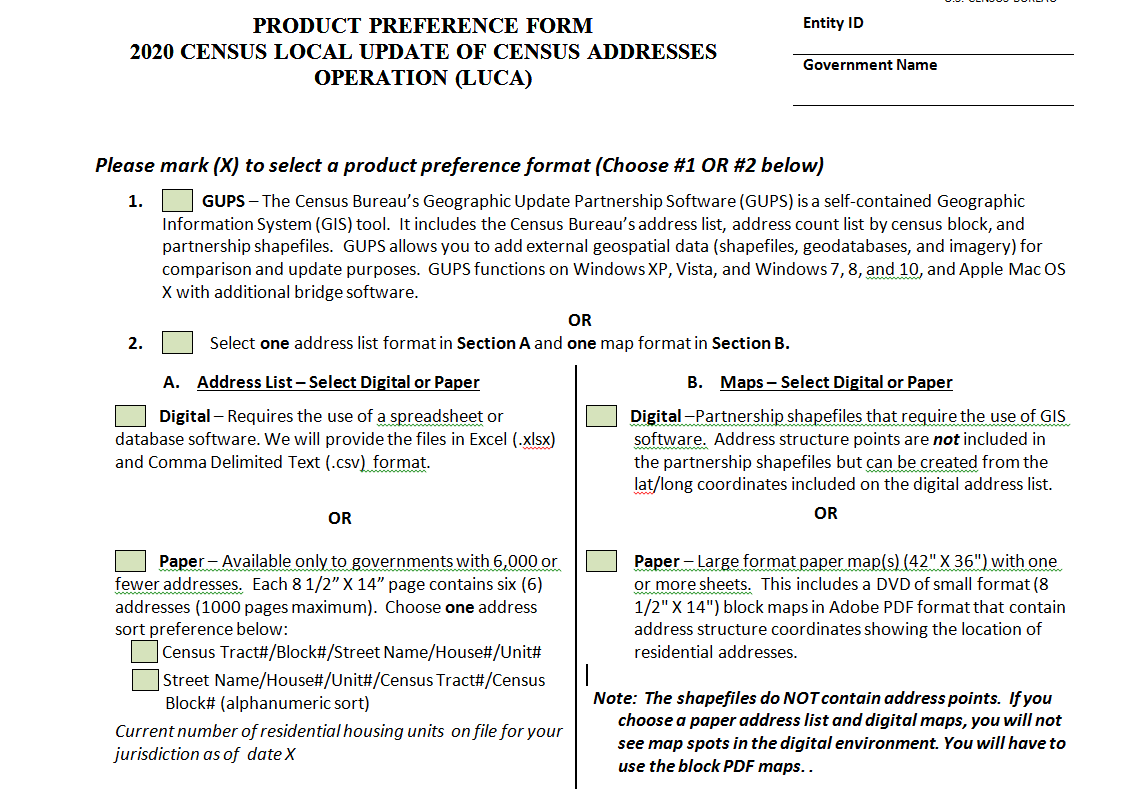 Develop your address review strategyTo conduct your address review, consider your time, staff, and available local address information. If a complete review is not possible, focus your review on these areas:Group Quarters (e.g., housing such as college dorms, and nursing homes);Areas of new construction;E-911 address conversion areas;Single-family homes converted to multifamily homes, and vice versa;Warehouses converted to residential units;New mobile homes;Apartment buildings with irregular or missing numbering schemes for the individual units;Annexed land;Areas along governmental boundaries; andBlocks with the greatest count differences between the Census Bureau’s address block count and your address block count.Highest Elected Official (HEO), Tribal Chair (TC) or Governor registers for LUCAIn July 2017, the Census Bureau will mail the invitation letter and registration form to your HEO, TC or Governor. This invitation package will include information about LUCA and a registration form for the HEO, TC, Governor, and the LUCA liaison (designated by the HEO, TC or Governor) to complete and return to the Census Bureau for participation in LUCA.Attend a LUCA training workshop or webinar Training workshops will offer “hands-on” experience using the LUCA materials. Self-training aids and webinars will be available online at the LUCA website. In addition, the 2020 Census Local Update of Census Addresses Operation (LUCA) Respondent Guide contains detailed instructions and examples for conducting your address and map review.  Review and update LUCA materials You have 120 calendar days from the receipt of your materials to conduct your address review and return your updates to the Census Bureau. We estimate that it will take between 16 to 672 hours to complete your address review and submit your updates, depending on your jurisdiction’s size and number of changes.Receive address feedback After validating LUCA submissions, the Census Bureau will provide address feedback on your LUCA updates.    Questions 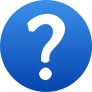 For more information about LUCA call 1-844-344-0169, email us at GEO.2020.LUCA@census.gov, or visit us on the website at <www.census.gov/geo/partnerships/luca.html>.Digital Address List Record Layout					The information contained on each census address record includes census state and county codes, census tract and block numbers, and group quarters flag. The character length for each record may vary.  Paper Address ListThe information contained in the paper address list includes state and county codes, census tract and block numbers, address information, and group quarters flag. The paper address list is available only to governments with 6,000 or fewer addresses. Each 8 1/2” X 14” page contains six addresses (1000 pages maximum). You may choose one of two sort preferences: Census Tract#/Block#/Street Name/House#/Unit# or Street Name/House #/Unit#/Census Tract#/ Census Block#Example sort:  Census Tract/Block  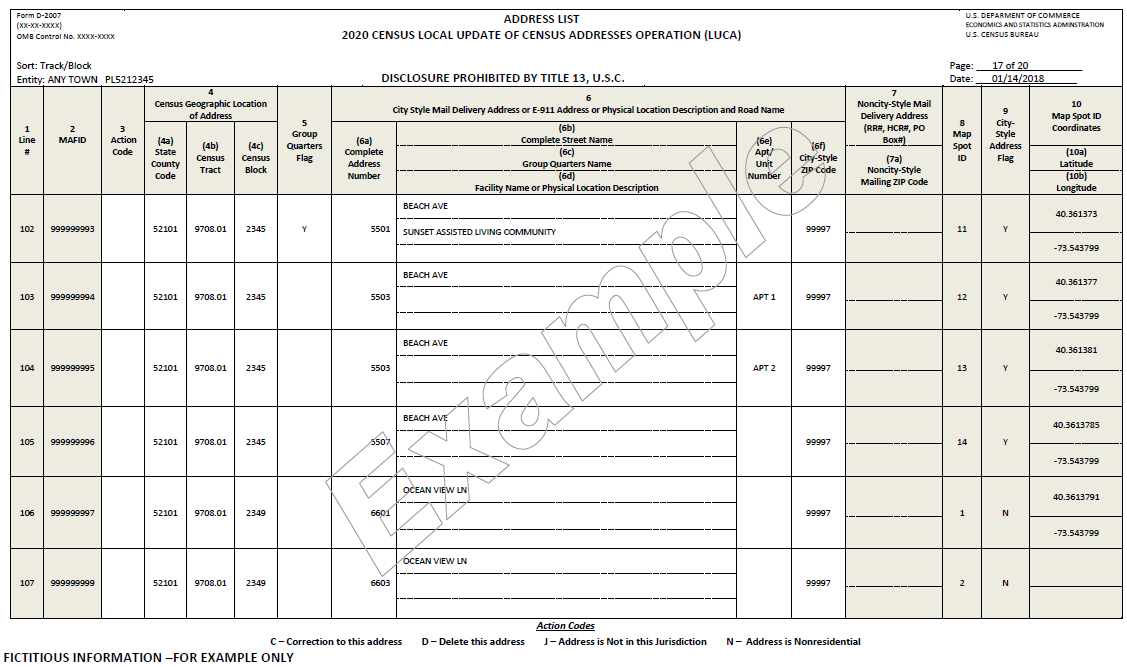 Example sort:  Street Name/House#/Unit#/Census Tract#/Census Block# 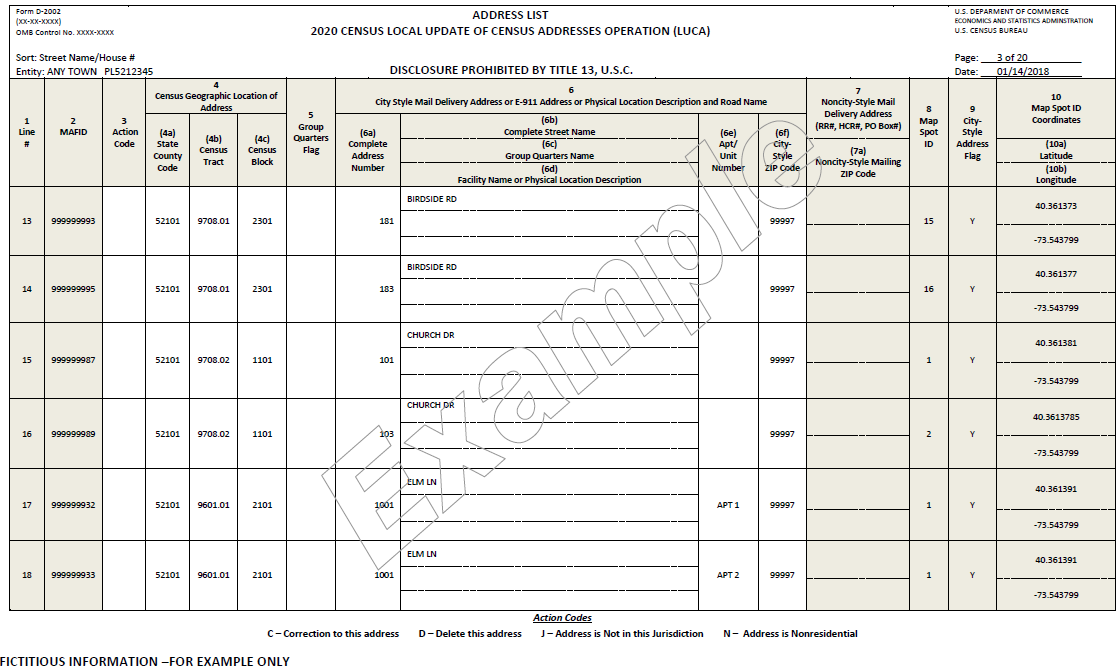 Paper Address List Add Page Participants selecting the paper address list can add residential city-style addresses that do not appear on the Census Bureau’s address list using the Address List Add Page.Example: Address List Add Page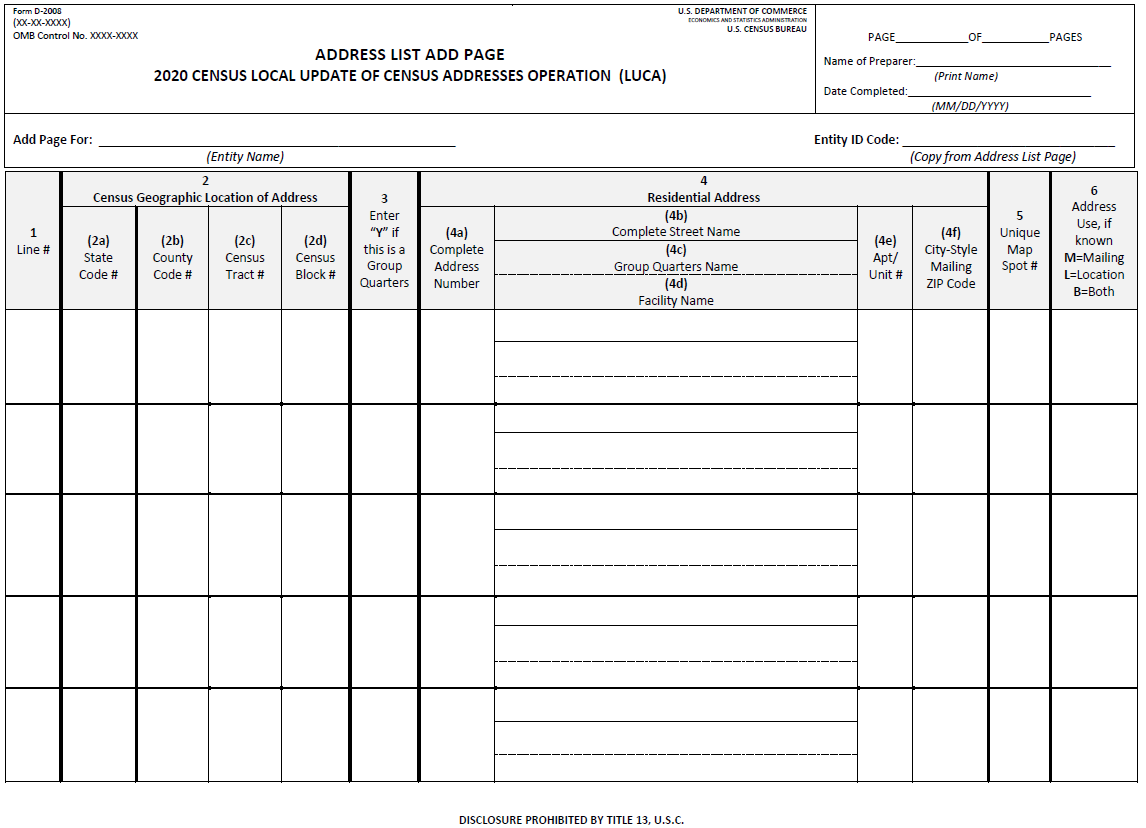 Paper Address Count List The LUCA address count list contains the count of housing unit and group quarters addresses for each census block within your jurisdiction. The list contains 90 census blocks per page. This list is for reference only. Example: Address Count List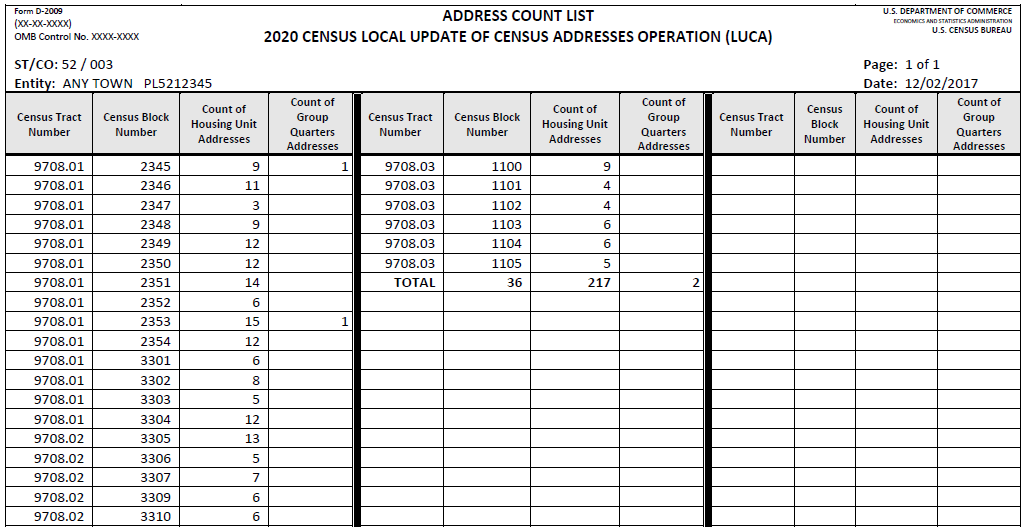 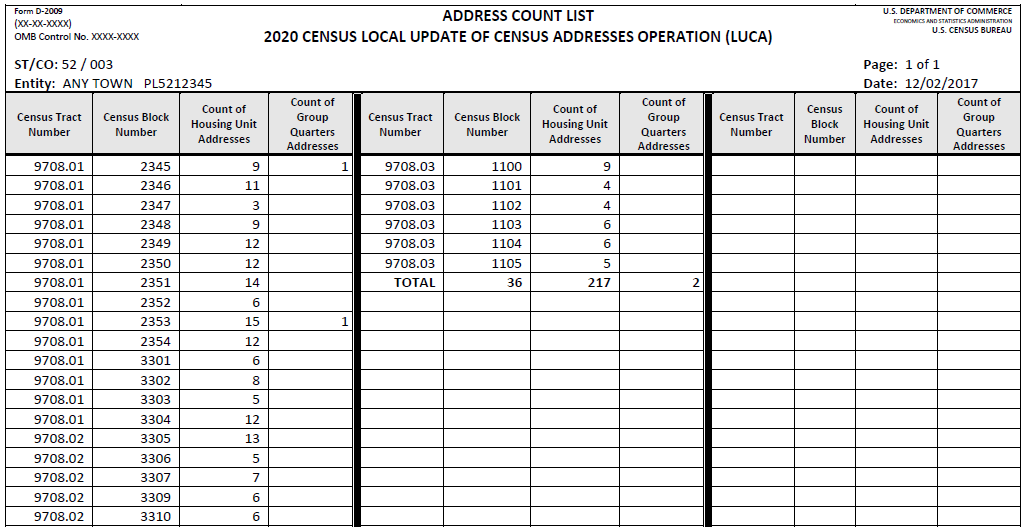 Example: Paper Map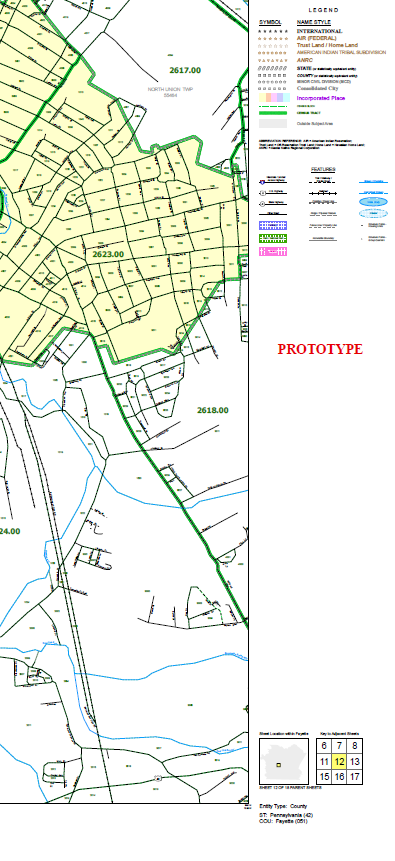 January 2017Advance notice mailed to Highest Elected Officials (HEOs), Tribal Chairs (TCs), Governors, and other LUCA contactsMarch 2017LUCA promotional workshops beginJuly 2017LUCA invitation and registration mailed to HEOs, TCs, and GovernorsOctober 2017LUCA training workshops beginFebruary-April 2018Participants review and update the U.S. Census Bureau’s address listFebruary-September 2018Census Bureau processes LUCA submissions Max character lengthField nameDescription12Entity IDUnique code assigned by the Census Bureau to each entity 2State Code2-digit current state code3County Code3-digit current county code6Census tract number6-digit current census tract number, with an implied decimal point between the fourth and fifth digit4Census block number4-digit current census block number7Count of housing unit addressesCensus Bureau’s most recent count of housing unit addresses7Count of group quarters addressesCensus Bureau’s most recent count of group quarters addressesMax Character LengthField NameDescription7Line NumberSequential number for each address record in the file9MAFIDUnique control number assigned to each MAF address12Entity ID CodeUnique number assigned by the Census Bureau to each entity1Action Code Entered by the participant to indicate an action to be taken on the address2State Code2-digit current state code3County Code3-digit current county code6Census Tract Number6-digit current census tract number, with an implied decimal point between the fourth and fifth digit (e.g., 123401 and 000300)4Census Block Number4-digit Census Block Number15GEO ID15-digit combination of  state code, county code, census tract and census block numbers1Group Quarters FlagDisplays a ‘y’ if the address is a group quarters35Complete Address NumberHousing unit or group quarter's assigned address number, alone or with an address number prefix and/or address number suffix, that identifies a location along a thoroughfare or within a community 100Complete Street Name Full street or road nameThe official name of a thoroughfare as assigned by a governing authority, or an alternate (alias) name that is used and recognized65Apartment/Unit Number Within structure descriptor or identifier, such as APT 5 or 1st FL FRN5City-Style Mailing ZIP Code5-digit ZIP Code for city-style mailing address100Group Quarters NameName of group quarter (e.g., Dobbs Hall)100Facility NameName of group quarter facility (e.g., University of Illinois)100Location DescriptionDescription of the location and physical characteristics of a living quarters (e.g., red ranch with white shutters)50Noncity-Style Mail Delivery Address (RR#, HCR#, or PO Box #)Rural Route and Box number, Highway Contract Route number, or Post Office Box number5Noncity-Style Mailing ZIP Code5-digit ZIP Code for noncity-style mailing address4Map Spot IDUnique number assigned by the Census Bureau for each map spot within a block. Numbering starts over in each block1Address UseA value entered by the participant indicating if the address is used for M) mailing purposes, L) location purposes, including emergency services, B) both mailing and location purposes11Structure LatitudeAddress structure latitude, populated only if the Census Bureau has captured an address structure point for the address, otherwise blank. If blank, participants can populate this field12Structure LongitudeAddress structure longitude, populated only if the Census Bureau has captured an address structure point for the address, otherwise blank. If blank, participants can populate this field1City-Style Address FlagDisplays “y” if city-style address, “n” if noncity-style address